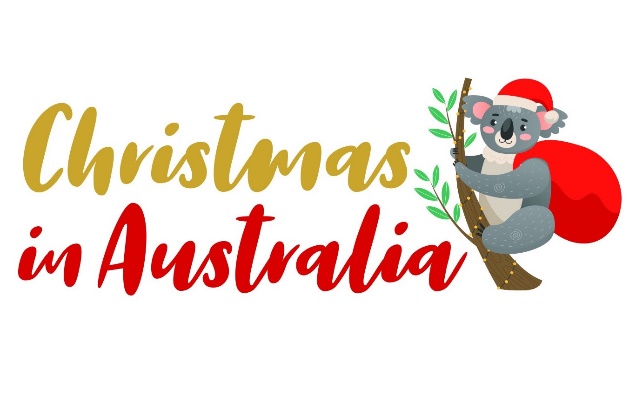 Christmas To-Do Checklist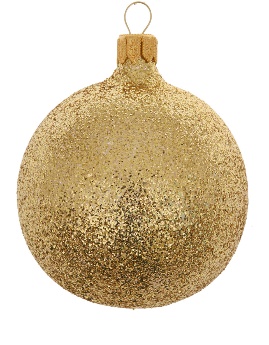 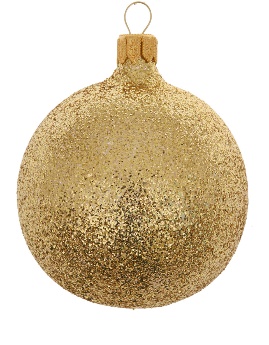 